Warszawa, 9.10.2019Sztuczne rośliny – idealny pomysł 
na przytulne wnętrzeSzeroki wybór modnych akcesoriów i dekoracji pozwala na stylową aranżację wnętrza każdego domu. Aby je dopełnić, warto zdecydować się na namiastkę natury w mieszkaniu. Właściwie dobrana roślina może nie tylko ożywić wnętrze, dodać mu charakteru, ale także sprawić, że będziemy czuli się w nim lepiej. Sztuczne kwiaty to prawdziwy hit tego sezonu!Zielony akcent w mieszkaniu to jeden z najbardziej efektownych i chętnie wybieranych sposobów na personalizację czterech ścian. Umiejętnie dopasowane rośliny potrafią wprowadzić w domu znaczące zmiany – zakryć mniej lubiane elementy oraz nadać niepowtarzalny styl. Świadomość domowego komfortu jest szczególnie ważna jesienią, kiedy spędzamy w mieszkaniu więcej czasu.Zieleń uspokajaKolory mają duży wpływ na samopoczucie, mogą relaksować lub drażnić. Nie od dziś wiadomo, że zieleń należy do tych pierwszych – uspokaja i pozwala się wyciszyć. To jedna z wielu zalet posiadania kwiatów w mieszkaniu. A co jeżeli nie mamy ręki do ogrodnictwa czy uprawy żywych roślin? Nic straconego – z pomocą przychodzi bogata oferta sztucznych kwiatów. Do wyboru są rośliny doniczkowe inspirowane obecnymi trendami oraz te do wazonu 
– m.in. magnolie, kamelie i kliwie. Wiele z nich znajdziesz w ofercie Salonów Agata.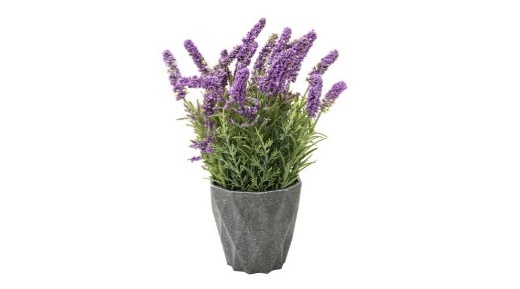 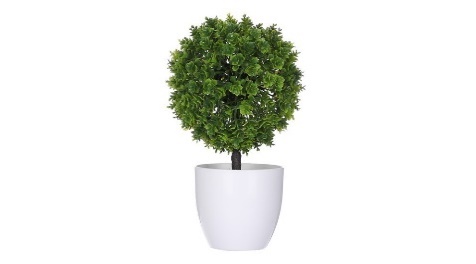 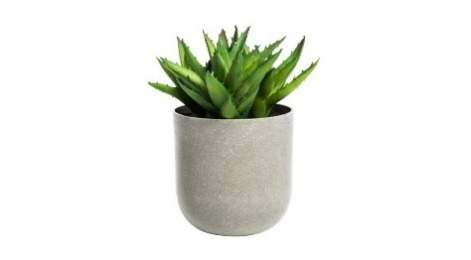 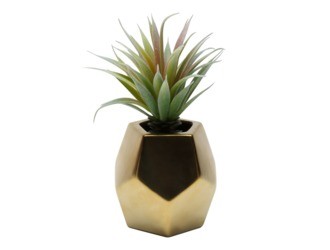 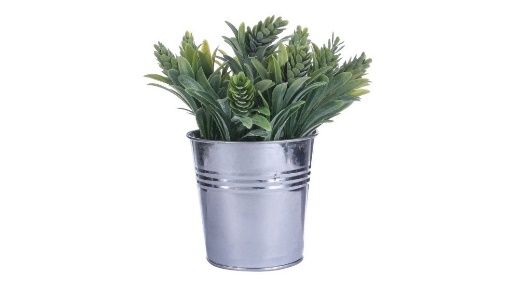 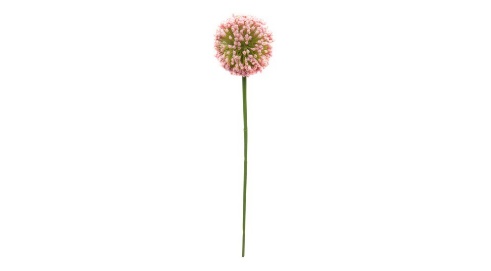 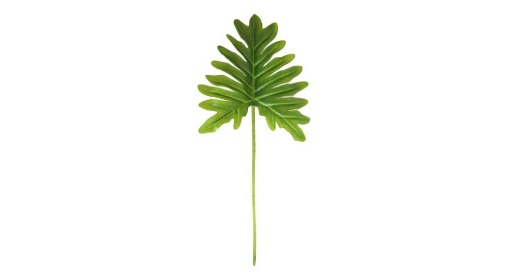 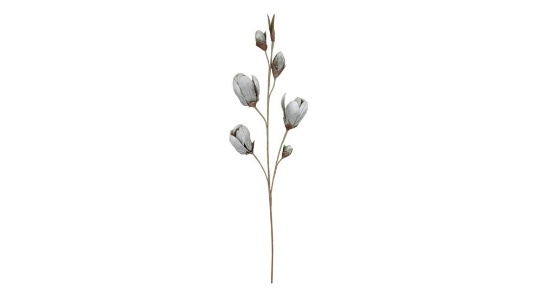 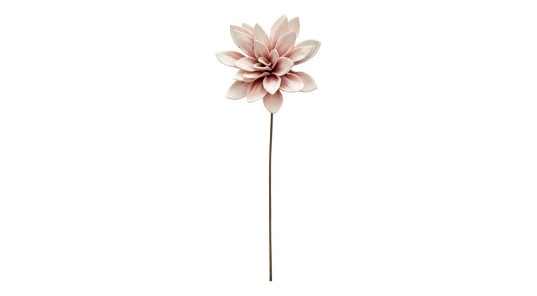 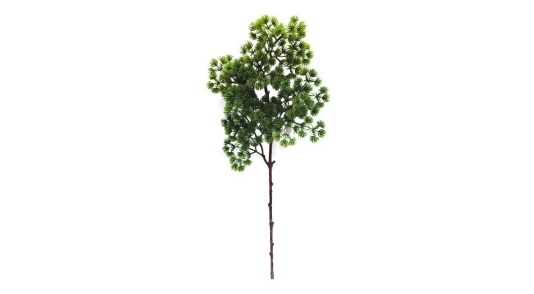 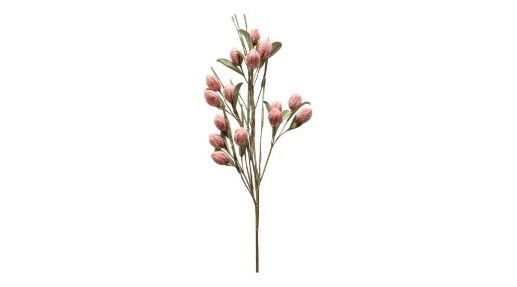 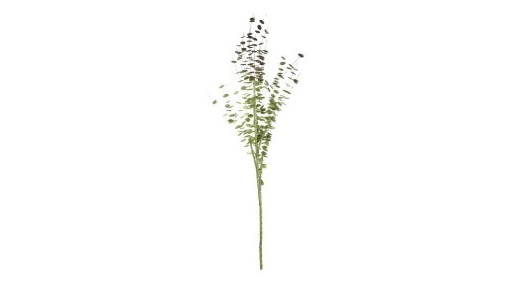 Stylowe doniczkiSztuczne czy prawdziwe rośliny potrzebują doniczki, co stwarza kolejne pole do popisu i okazję na wybór designerskiego dodatku. Osłonka w połączeniu z oryginalnym kwiatem potrafią zmienić mieszkanie nie do poznania. Obecnie królują nietypowe donice i ozdobne skrzynki, często urozmaicone drewnianymi elementami – w przypadku aranżacji boho czy stylu azteckiego – lub metalowymi dodatkami, które sprawdzą się świetnie przy wystroju loftowym. Na czasie są także jasne, ażurowe osłonki w stylu prowansalskim. Ten rodzaj doniczek z pewnością spodoba się miłośnikom delikatnych i romantycznych wnętrz. Często wybierane natomiast osłonki z motywem dżungli i roślin dedykowane są do pomieszczeń nowoczesnych, nasyconych kolorami. 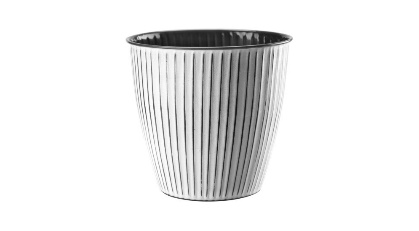 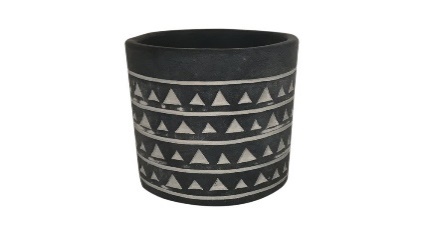 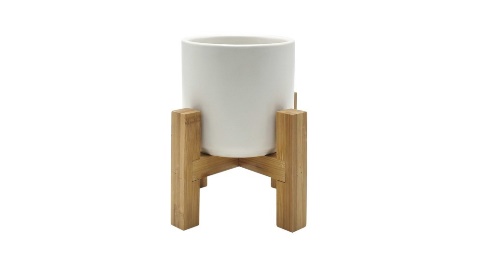 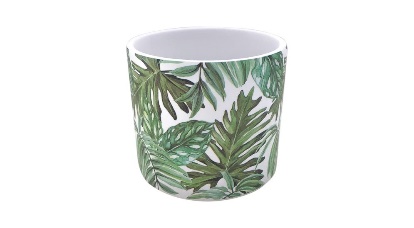 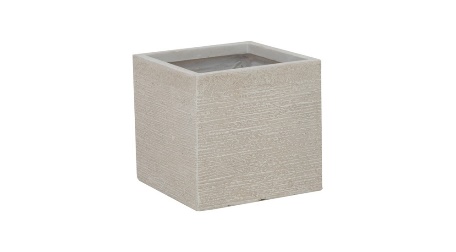 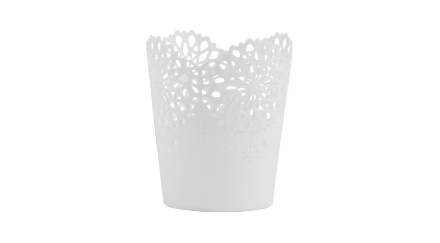 Kwiaty w modnym wazonieRośliny cięte, podobnie jak doniczkowe, powinny być odpowiednio przechowywane. Podczas wyboru wazonu warto wziąć pod uwagę rodzaj kwiatów oraz wystrój pomieszczenia. Najbardziej klasyczna i uniwersalna opcja to wazon przezroczysty, który nadaje wnętrzu elegancji. Do wersji bardziej oryginalnych należą wazony kolorowe, z wzorami lub dodatkami w złotych i srebrnych odcieniach. Popularne modele wykonane z materiału imitującego postarzały metal to idealne uzupełnienie mebli w ciemnych odcieniach. W przypadku jaśniejszych aranżacji doskonale sprawdzi się wazon z motywem drewnianym. Rozwiązanie to jest najczęściej wybierane do modnych, skandynawskich wnętrz.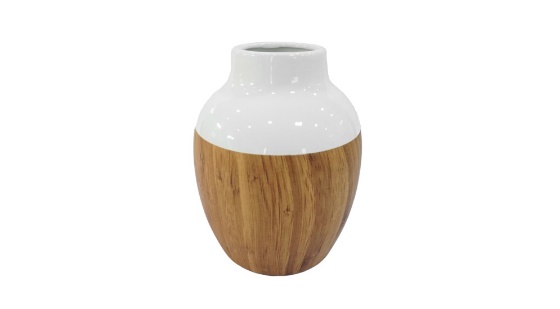 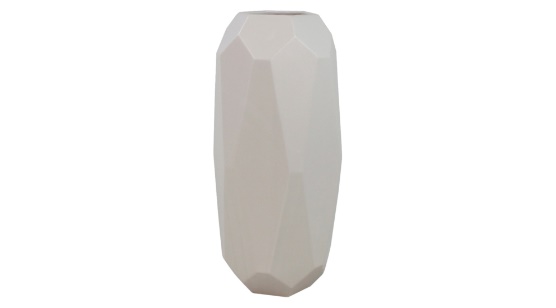 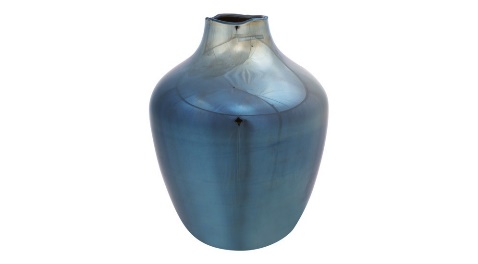 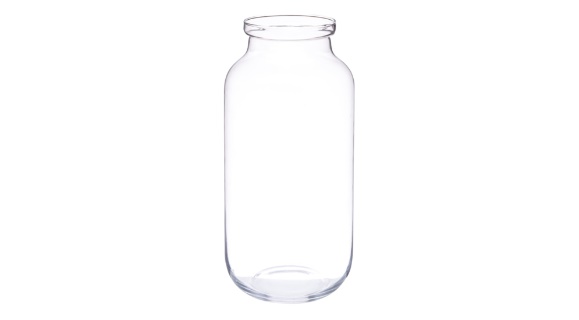 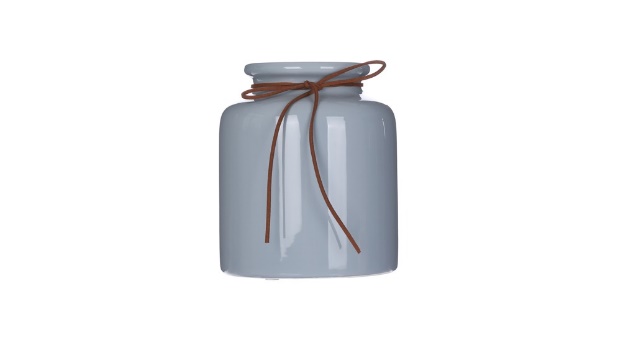 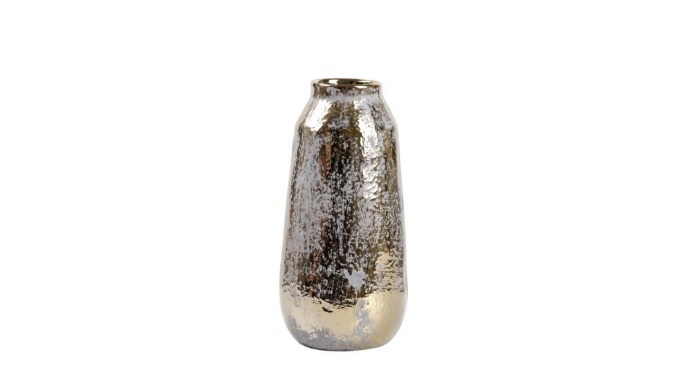 - Rośliny, zarówno żywe, jak i sztuczne, to gwarancja dobrego nastroju w mieszkaniu i doskonałe uzupełnienie wnętrzarskich aranżacji. Kwiaty w stylowej doniczce lub wazonie świetnie sprawdzą się jako ozdoba stołu, parapetu czy komody – podkreśla Natalia Nowak, ekspert ds. aranżacji wnętrz salonów Agata.Każdy, najmniejszy detal dodaje mieszkaniu niepowtarzalnego charakteru. Wprowadzenie roślin do wnętrza to wyjątkowa okazja, aby podkreślić swoje poczucie stylu i zaprojektować dom według własnych upodobań. Dzięki personalizacji pomieszczenia, czujemy się w nim zdecydowanie lepiej, co wpływa na nasze samopoczucie i chęci do działania.***O Agata S.A.: Agata S.A. to sieć wielkopowierzchniowych salonów mebli oraz artykułów wyposażenia wnętrz w Polsce; obejmująca 27 wielkopowierzchniowych salonów zlokalizowane zarówno w dużych, jak i średnich miastach w całym kraju. Agata S.A. poprzez punkty sprzedaży detalicznej i e-commerce oferuje kolekcje do pokoju dziennego, dziecięcego, sypialni, jadalni  i kuchni, 
a także szeroką gamę produktów i akcesoriów do aranżacji wnętrz. Marka zapewnia dostęp do artykułów ponad 250 krajowych i zagranicznych producentów kilkudziesięciu marek własnych oraz szerokiego grona doradców, projektantów 
i ekspertów. Więcej o Agata S.A: www.agatameble.plKontakt dla mediów: Anna Wilczak-Kawecka Specjalista ds. marketingu Agata S.A. Al. Roździeńskiego 93 40-203 Katowice Tel. +48 32 73 50 704 Tel kom. +48 695 652 957 anna.wilczak@agatameble.pl 